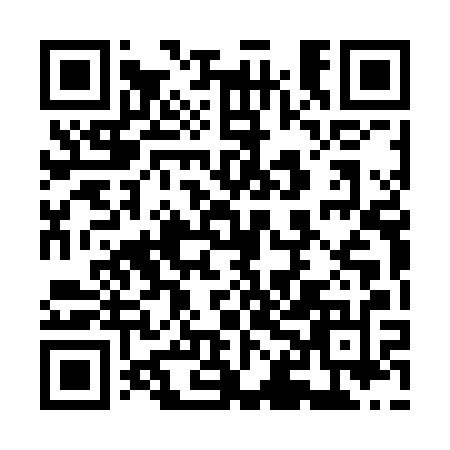 Ramadan times for Ayacucho, PeruMon 11 Mar 2024 - Wed 10 Apr 2024High Latitude Method: NonePrayer Calculation Method: Muslim World LeagueAsar Calculation Method: ShafiPrayer times provided by https://www.salahtimes.comDateDayFajrSuhurSunriseDhuhrAsrIftarMaghribIsha11Mon4:494:496:0012:073:236:136:137:2012Tue4:494:496:0012:063:236:126:127:1913Wed4:504:506:0012:063:236:126:127:1814Thu4:504:506:0012:063:236:116:117:1815Fri4:504:506:0112:063:236:106:107:1716Sat4:504:506:0112:053:236:106:107:1617Sun4:504:506:0112:053:236:096:097:1618Mon4:504:506:0112:053:236:086:087:1519Tue4:504:506:0112:043:236:086:087:1420Wed4:504:506:0112:043:236:076:077:1421Thu4:504:506:0112:043:236:076:077:1322Fri4:504:506:0112:043:236:066:067:1223Sat4:514:516:0112:033:236:056:057:1224Sun4:514:516:0112:033:236:046:047:1125Mon4:514:516:0112:033:226:046:047:1026Tue4:514:516:0112:023:226:036:037:1027Wed4:514:516:0112:023:226:026:027:0928Thu4:514:516:0112:023:226:026:027:0829Fri4:514:516:0112:013:226:016:017:0830Sat4:514:516:0212:013:226:016:017:0731Sun4:514:516:0212:013:216:006:007:061Mon4:514:516:0212:013:215:595:597:062Tue4:514:516:0212:003:215:595:597:053Wed4:514:516:0212:003:215:585:587:044Thu4:514:516:0212:003:205:575:577:045Fri4:514:516:0211:593:205:575:577:036Sat4:514:516:0211:593:205:565:567:037Sun4:514:516:0211:593:205:555:557:028Mon4:514:516:0211:593:205:555:557:019Tue4:514:516:0211:583:195:545:547:0110Wed4:514:516:0211:583:195:535:537:00